Publicado en Barcelona el 16/04/2021 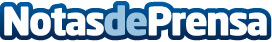 Reconeixement internacional de CARNICAS TABLADILLO que manté la seva col·laboració amb la consultoria CEDECCARNICAS TABLADILLO, S.L. és una empresa familiar segoviana amb més de 50 anys d'experiència en la cria i elaboració en exclusiva de porquets de Segòvia per a la seva venda i distribució, tant dins de les nostres fronteres com a nivell internacional, on l'empresa comercialitza els seus productes en més de 20 païsosDatos de contacto:CEDEC, S.A.Gabinet de Premsa930330101Nota de prensa publicada en: https://www.notasdeprensa.es/reconeixement-internacional-de-carnicas Categorias: Cataluña Otros Servicios Consultoría http://www.notasdeprensa.es